Сценарий праздника к 23 февраля совместно с папами. «Мой папа самый лучший!» (средняя группа)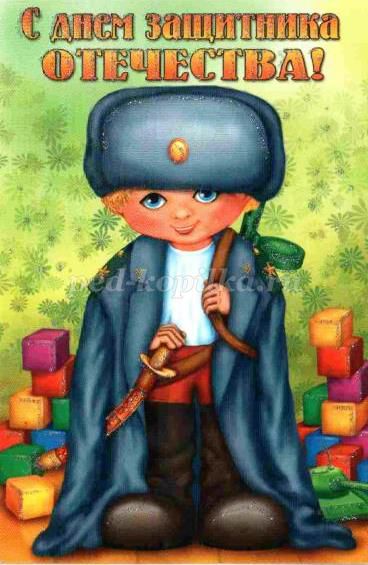 
Автор: Зависнова Александра Александровна. воспитатели МКДОУ  Белоярский детский сад.
Цель: доставить детям радость от совместного участия с родителями в праздничном мероприятии с помощью познавательной, двигательной и музыкальной деятельности.
Задачи: 
закреплять знания о военных профессиях, названиях военной техники;
развивать музыкально-двигательные способности детей;
привлекать детей к активному участию в коллективных играх;
воспитывать чувство гордости за своих близких ( пап, братьев, дедушек);
способствовать гармонизации детско - родительских отношений. 
Оборудование: флажки по количеству детей, обручи, воздушные шары, пластмассовые рыбки, ткань, 2- пирамидки, 2-тазика, 2-свитера, 2- ложки.
Действующие лица: Ведущая, Карлсон
Место проведения: группа.
Ведущая: Здравствуйте дорогие гости! Вот мы опять собрались все вместе в этом зале. Ведь сегодня мы отмечаем праздник «День защитника отечества». Вся Россия сегодня поздравляет мужчин – пап и дедушек с праздником. Поприветствуем наших гостей, которые пришли на праздник. 
А теперь встречайте – будущих защитников Отечества! (аплодисменты)
Под песню « Армия» сл. и муз. Виктории Пивоварцевой - дети заходят в зал двумя колоннами и выполняют перестроения с флажками.Дети: 
1.Спасибо доблестным солдатам,что отстояли Мир, когда то!

2. Спасибо Армии Российской, спасибо дедам и отцам!
За то, что солнце светит нам!

3. Очень скоро подрастём, в Армию служить пойдём.
Нужно только не лениться, в школе хорошо учиться.
Надо очень,  много знать, чтоб отчизну охранять!

4. Армия родная как народ сильна
Родину любимую бережет она.Песня: «Наша Родина сильна» слова Т.Волгиной, муз. А.Филиппенко.Ведущая: уважаемые папы я с радостью раскрою вам секрет: плакс, рёв, мальчишек в нашей группе нет!
Наши мальчишки сейчас докажут, что и они могут быть настоящими защитниками!
Они еще в детском саду, но пройдут годы, они вырастут, станут сильными, отважными, пойдут служить в Армию, где каждый из них выберет любую военную профессию. Давайте вспомним некоторые из них:
Игра: «Продолжи предложение» (дети и папы дают поочередно ответы)
 «Танком управляет...»
 «Из пушки стреляет...» 
«За штурвалом самолета сидит...»
«Из пулемета строчит...»
«В разведку ходит...»
«Границу охраняет...»
«На подводной лодке несет службу...»
«С парашютом прыгает...»
«На кораблях служат...»
Ведущая: молодцы с первым заданиям справились!
Ведущая: сегодня к вам на праздник, я пригласила одного героя, только вот почему то его до сих пор нет! Значит, праздник будем продолжать без его участия.
Звучит музыка, влетает Карлсон, у него в руках воздушные шары.Ведущая: а вот и  наш гость ,все таки пришел к нам на праздник.
Карлсон: фу, наконец, то приземлился, какой-то сегодня не летный день. Всем от меня пламенный привет!
Карлсон: Я думаю, вы меня узнали, ведь я один такой неповторимый, обаятельный, мужчина, живущий на крыше.
Дети: Карлсон!
Карлсон: правильно, меня зовут Карлсон. А что вы здесь делаете? И почему вы так странно одеты, все в сине белую полоску.
Ведущая: видимо Карлсон ты наше приглашение на праздник не получил, если не знаешь для чего мы здесь собрались. Мы сегодня поздравляем наших мужчин - пап, дедушек, мальчиков с праздником «Днем защитника отечества»
Карлсон: я то же мужчина, посмотрите на меня, я самый красивый, умный и достойный всех похвал. Меня тоже поздравляйте с праздником, дарите мне варенье, конфеты, мороженное, я так все это люблю!
Ведущая: подожди Карлсон, какое может быть варенье, у нас сегодня конкурсы для настоящих защитников родины! А ты все конфеты, пирожное. Карлсон, нам интересно узнать, а в армии ты служил?
Карлсон: нет, а зачем? что в армии делать, я и так самый сильный, самый быстрый. Посмотрите, какие у меня мышцы (показывает свои руки).Ведущая: ну что ж, если ты такой сильный, быстрый покажи себя, поучаствуй с ребятами и папами в конкурсах, думаю, участие в наших конкурсах пойдёт тебе на пользу, поскольку настоящий солдат, прежде всего, очень дисциплинированный, и никогда никуда не опаздывает как, например, ты.
Карлсон: простите меня! я обязательно исправлюсь.
Ведущая: и как ты будешь участвовать в конкурсах, если даже не приготовился, и одет не по форме. 
Карлсон: я сейчас, я быстро слетаю на крышу, переоденусь, вы только выменя дождитесь (улетает).
Ведущая: но, а мы пока будем продолжать. Так как 23 Февраля – это мужской праздник, то мы не можем не поздравить наших мальчиков. Слово для поздравления предоставляется нашим очаровательным девочкам. Девочки хотят поддержать бравых солдат и порадовать озорными частушками.
Девочка:
Я, болея за ребят, так разволновалась,
На скамейке от волненья еле удержалась.
Хватит вам сидеть подружки,
Не пора ли спеть частушки?!
Частушки про мальчиков на 23 февраля (в исполнении девочек)1.Пропоем мы вам частушки,
Навострите ваши ушки.
Про мальчишек вам споем,
И аплодисментов ждем! У-ух!2.В нашей группе все мальчишки,
Носят разные штанишки.
Но когда пойдут служить,
Будут формой дорожить! У-ух!3.Кто-то хочет быть танкистом,
Кто-то просто летчиком.
Кто-то станет моряком,
Или пулеметчиком! У-ух!4.В нашей группе каждый мальчик
Восхитительный красавчик!
Мы их очень бережем,
В армию за них пойдем! У-ух!5.Все мальчишки в нашей группе,
Быть военными хотят.
Передумать нету шансов,
Служба ждет наших ребят! У-ух!6.Все частушки перепели,
Постарались от души!
Нам похлопайте дружнее,
Ведь частушки хороши! У-ух!Под музыку в зал забегает Карлсон в каске, с автоматом.Карлсон: здравия желаю! Рядовой Карлсон для участия в военных конкурсах прибыл.
Ведущая: Молодец, а теперь скажи мне, с чего начинается день настоящего солдата?
Карлсон: с сытного завтрака! А с чего же ещё?
Ведущая: Никак нет, рядовой Карлсон.
Дети: (с зарядки)
Ведущая: Зарядка, безусловно, очень важна и необходима, но утро солдата начинается с команды «Подъём!», когда за очень короткое время боец должен проснуться, заправить кровать, одеться и встать в строй по стойке «Смирно!». И сейчас мы это проверим. Мальчики в построении будут соревноваться с девочками.
Игра: «Чья команда быстрее построится»
Под музыку дети врассыпную бегают по залу, по окончанию музыки строятся в шеренги.
Карлсон бегает медленно, все путает, встает рядом с девочками.
Ведущая: Да, Карлсон тебе еще учиться и учиться, берите пример с других бойцов!
Карлсон: я буду обязательно стараться.
Ведущая: а теперь конкурс для пап.
Дорогие папы выходите, свою ловкость покажите!
Конкурс «Самый ловкий». В конкурсе участвуют папы, и дети
Папы одевают на детей свитера ,больших размеров и заталкивают под них воздушные шары, побеждает тот, кто быстрее и больше по количеству затолкает шаров.
Ведущая: Молодцы ловкие у нас папы. А мы продолжаем и у меня для вас ребята есть  загадка- 
Ползет черепаха-стальная рубаха,
Не знает ни боли она и ни страха.
Враг в овраг, и она, где враг.
Что это за черепаха? (Танк).
Игра эстафета: «Танкисты»Танк покоряется не многим,
Броню его не прошибить!
Везде, как будто вездеход, 
На гусеницах танк пройдет. 
Участвуют мальчики, делятся на две команды по пять человек, встают в две колонны. Стоящие первыми получают по тазу, благодаря которым они должны превратиться в «танк». Для этого надо сесть, руки в упоре сзади, таз положить на живот. Каждый участник игры ползет вперед ногами до ориентира (пирамидки) и возвращается бегом в команду и передает эстафету (тазик) следующему участнику. Та команда, у которой все танки пройдут испытание, побеждает в конкурсе.
Карлсон: молодцы ребята, так держать! Я вижу, достойная смена растет! 
Ведущая: продолжаем ребята «Война войной, обед по расписанию» 
Карлсон: ура! Обед! Покушать я люблю! Тортики, пирожные, конфеты и варенье – просто объедение!
Ведущая: никак нет, рядовой Карлсон. В условиях боевых действий сладостей никто не ест, так как от них кроме лишнего веса пользы никакой, да ещё после сладкого пить очень хочется. Боец должен употреблять более полезную пищу – кашу, мясо, рыбу.
Карлсон: нет, это я не люблю.
Ведущая: а иногда случается, что военно-полевая кухня не может добраться до места сражения, и солдаты вынуждены сами добывать себе пищу.
Например: ловить рыбу и варить уху.
Карлсон: какой кошмар! я так похудею.
Ведущий: сейчас у тебя будет возможность потренироваться в ловле рыбы для ухи.
Игра: «Варим уху»
Дети делятся на 2 команды. У каждого играющего в руках рыбка (пластмассовая), у последних игроков в команде — ложка. На расстоянии от команд на плите стоят кастрюли. Под музыку дети по очереди подбегают к плите, кладут в кастрюлю рыбку и возвращаются к своей команде. Последний участник мешает в кастрюле ложкой и поднимает ее вверх. Дети кричат: «Уха готова!» Побеждает команда, первой выполнившая задание.
Ведущая: эх, Карлсон, трудно бы тебе пришлось в условиях реальных боевых действий.
Карлсон: так точно!
Ведущая: ещё одно правило солдата – настоящий солдат может не только воевать, но и весело отдыхать. И сейчас мы это прекрасно продемонстрируем, дорогие папы принимайте наши поздравления! Для вас звучат стихи и эта песня.
Дети:
1.Мой папа находчивый,
Умный и смелый. 
Ему по плечу,
Даже сложное дело. 
2.Мой папа - весёлый, 
Но строгий и честный, 
С ним книжки читать, 
И играть интересно. 
3. И скучно без папы, 
На санках кататься, 
Никто не умеет,
Так громко смеяться! 
4. Мой папа- волшебник, 
Он самый хороший. 
Он вмиг превращается, 
В то, что попросишь. 
5.Он может стать клоуном, 
Тигром, жирафом, 
Но лучше всего
Он умеет быть папой! 
6.Его обниму я, и тихо шепну:
Мой папочка, я тебя крепко люблю! 
Ты самый заботливый, самый родной, 
Ты добрый, ты лучший и ты – только мой! 
Дети поют «Песня про папу».Ведущая: в продолжение нашего праздника , следующий конкурс для пап.
Папы выходите, спасательные круги соберите.
Игра: «Лишний спасательный круг» 8 - 10 обручей, под музыку папы «плывут», после остановки музыки-одевают обручи на шею, побеждает тот, кто больше оденет на шею обручей.
Ведущая:  Моряки — народ веселый, хорошо живут.
И в свободные минуты пляшут и поют.
Танец: «Ты морячка, я моряк»Карлсон:  а можно я  тоже поиграю с ребятами.
А ну-ка, ребятки,
Теперь отгадайте мою загадку.
Смело в небе проплывает,
Обгоняя птиц полет,
Человек им управляет,
Что такое?...
Все. Самолет!
Карлсон: А кто самолётом управляет? ( ответы детей) Я когда тоже мечтал стать летчиком,
Ну-ка, летчики-пилоты,
Садитесь  скорей в самолеты.
Игра «Бомбардировщики» Дети, выбегают, летают свободно под музыку, по залу изображают самолеты.
После слов: В самолетах мы летим и все цели поразим!
Сделать салют: 20-30 надутых воздушных шариков среднего размера, (двое взрослых выносят ткань, в которой находятся шарики, подбрасывают ткань, шарики хаотично рассыпаются) На музыку бомбардировщики должны будут взорвать бомбы, то есть сесть на шарик и лопнуть. 
Карлсон: Теперь я вижу, что у вас в саду –  растут настоящие мужчины. Молодцы ребята. И девочки от них не отстают! 
Я понял, что мне ещё многому нужно учиться и учиться. Побегу, начну прямо сейчас тренироваться, спортом заниматься и учиться есть здоровую пищу.
Ведущая: Правильно, рядовой Карлсон. Удачи тебе.
Мы еще раз поздравляем наших пап, дедушек с Днем защитника Отечества. Желаем Вам здоровья, любви, успехов во всех делах. Поздравляем и наших мальчиков, которые когда вырастут, мы уверены в этом – станут сильными, отважными мужчинами. Песня «Будем в армии служить» сл.В.Малькова  муз Ю.Чичкова.Дети вручают подарки папам.